Marcia Lane-McGee - Questions for Reflection & DiscussionTalk 1: “’Yes’ to My Lord”Question #1: How do you say yes to the Lord in the mundane?
Question #2: What do you need to say "no" to in order to say "yes" to God?
Question #3: Are you delaying your “yes”? If so, what is holding you back?Question #4: What boundaries could you set in order to find freedom and joy in saying “yes” to God?“If you want to fly, you have to get rid of the stuff that weighs you down!”“Don’t allow yourself to be bogged down by uncertainty. Give your life a deep clean that Nanny would be proud of! And say ‘Yes!’ to the Lord!”Talk 2: “When Saying ‘Yes’ Isn’t What You Want”Question #1: Have you ever felt that you didn’t deserve God’s “no”? How have you said “yes” even when 	          you heard "no" from God? 
Question #2: What struggles do you have in saying “yes”? What “no’s” are you wrestling with?Question #3: What wisdom can you glean from the story of Abraham and Sarah for your own life?“God will still find a way to love and bless us in our bitterness, in our anger, strife, searching, longing, even with heartache, despair and uncertainty, and the “no’s”.You are blessed beyond measure. You serve a God who does marvelous things, and he deserves your ‘Yes!’ every time.”CONFERENCE SPECIAL!Order Marcia Lane-McGee’s book at a 20% discount!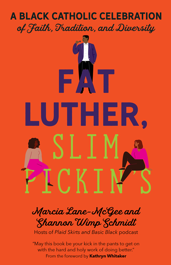 Ave Maria Press is offering a 20% OFF Conference Special for those who buy Marcia’s book, Fat Luther, Slim Pickin’s!Go to: https://www.avemariapress.com/search?search_type=all&keywords=marcia%20lane%20mcgee  click on the book, and add it to your cart. (Be sure to also include the FREE study guide in printable PDF format!) Then go to your cart, and enter the Promo Code: FATLUTHER. Click “Apply Code” and complete your order! Offer expires 12/31/23.